Manikantha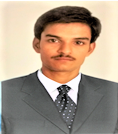 Manikantha.373490@2freemail.com Sales Officer (Banking) and Process Executive CAREER OBJECTIVETo work with a professionally managed organization with growth orientation that could expose me to unlimited challenges and to make the best use of my skills, there by contributing significantly towards the growth  of the organization and individual.CAREER SUMMARYBachelor’s degree in Science with more than one year of professional experience in the field of Banking Sales and Customer Services.  Worked as a Sales Officer in ICICI Bank for 1 yearWorked as a Process Executive in PATRA INDIA BPO for 8 monthsGood Conversant with MS Office Good at preparing documentation for different processesCapable of dealing with customers/clientsA Team player with self-motivated, strong communication & interpersonal skills PROFESSIONAL EXPERIENCE     Worked as a Sales Officer in ICICI Bank Ltd, Nellore, Andhra Pradesh, India                                                                                                                   [May 2015 to May 2016]Key Responsibilities:Responsible to achieve branch target in both current and savings account Responsible to increase the Bank’s profitability by cultivating new business relationships and by maintaining a high service standard and complianceGenerated the cross selling business from existing customers by selling other productsMaintained and developed customer relationships, new business, and periodic visit to existing customersManaged and track the leads and maintained DSR on regular basisDeveloped and implemented plans to maximize salesGathered market and customer informationQuery solutions and providing after sales service to customer Elevated client relations by establishing credibility, and providing appropriate coverage recommendationsExplained features and advantages of various products of bankEnsured that bank policies and guidelines are consistently and strictly followedWorked as a Process Executive in  Patra India BPO Services, Visakhapatnam, Andhra Pradesh, India                                                                           [October 2016 to May 2017]       Key Responsibilities:Processed Professional Liability Insurance Policies of Brokers in USAWork Quality Check on Daily BasisCoordinated with Client Manager over emails for the necessary changes to made in PoliciesUpdated the Team Leader & Client Manager about the policies and action taken on itPrepared Daily reports of processed cases.Maintained all the data of policy holder. Actioned to achieve and maintain efficiency rate ,quality standards and TAT as required by the managementAREA OF EXPERTISERetail sales and Back office operationsProfessional ability to deal customers/clientsWell versed with Microsoft Office PackCross-cultural sales background, Market research Report writing Field survey & Competitor analysis ACADEMIC QUALIFICATIONBachelor’s degree in science from Andhra University, India - 2013Intermediate in MPC from Intermediate State Board of Andhra Pradesh - 2009SSC  from State Board of S.S.C, Andhra Pradesh  - 2007STRENGTHSWarm friendly Responsible & Sincere Quick learner of new thingsAbility to work under pressurePERSONAL INFORMATION  Date of Birth					: 	15-08-1992  Languages Known				: 	English, Hindi and Telugu  Marital Status				:	Single  Nationality					:	Indian